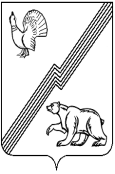 ДЕПАРТАМЕНТ ФИНАНСОВ АДМИНИСТРАЦИИ ГОРОДА ЮГОРСКА  Ханты-Мансийского автономного округа – Югры  ПРИКАЗ  от  04 апреля  2012г.                                                                                                                          № 27п                                                                                                                                                                                                                               О  внесении изменений в приказот 29.03.2012 года№ 20-п «О предоставленииотчетности муниципальнымибюджетными и автономными учреждениями»          В соответствии с Инструкцией о порядке составления, представления годовой, квартальной бухгалтерской отчетности государственных (муниципальных) бюджетных и автономных учреждений, утвержденной приказом Министерства Финансов Российской Федерации от 25 марта 2011 года № 33н, письмом Федерального казначейства Российской Федерации от 23 января 2012 года № 42-7.4-05/2.1-29 «Об особенностях составления и представления месячной и квартальной бюджетной отчетности, квартальной сводной бухгалтерской отчетности государственных бюджетных и автономных учреждений финансовыми органами субъектов Российской Федерации и органами государственных внебюджетных фондов в 2012 году» приказываю:Дополнить  перечень форм отчетности Пояснительную записку (ф. 0503760), в составе Сведения об остатках денежных средств учреждения (ф. 0503779) представляется по видам финансового обеспечения:а) приносящая доход деятельность (2); субсидия на выполнение государственного задания (4); средства по обязательному медицинскому страхованию (7)б)     субсидии на иные цели (5); бюджетные инвестиции (6)г)     средства во временном распоряжении (3)                  Срок сдачи не позднее 8 числа, следующего за отчетным кварталом;Изменить срок сдачи отчета об исполнении учреждением плана его финансово-хозяйственной деятельности (ф. 0503737) в разрезе по видам деятельности и установить не позднее 8 числа, следующего за отчетным кварталом; Ввести  в действие, настоящий приказ, начиная с бухгалтерской отчетности за первый квартал 2012 года.Контроль за выполнением настоящего приказа возложить на заместителя директора департамента финансов Т.А.Первушину.Заместитель главы администрации-директор департамента                                                                         Л.И. Горшкова